        Thames Valley Ancient Egypt Society 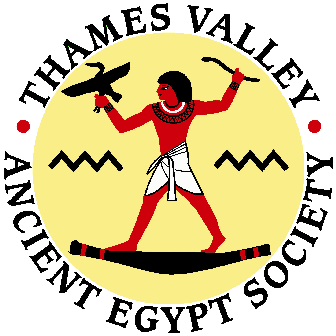 Donation Fund Award Guidelines and Application Form  - 2020IntroductionThe Thames Valley Ancient Egypt Society (TVAES) has established a Donation Fund to support excavation, survey, epigraphy, conservation and research work into the culture and history of Ancient Egypt. The total value of the Donation Fund to be divided across all successful applicants for projects typically operating between August 1st 2020 and December 31st 2021 is £ 2100. Application Process1. Applications must be submitted electronically to TVAES at donations@tvaes.org.uk by the closing date of 22nd May 2020. No late applications will be considered. 2. The decision-making process will rely solely on this application; no interviews will be held. 3. Applicants will be notified of the outcome of their application as soon as possible.  All applications must be submitted by the Project Director. 4. Applications must be in EnglishCriteria for SuccessPreference will be given to the applications that best demonstrate the following characteristics:1. A requirement of urgency for the stated project (examples may include rescue archaeology due to encroachment of development or urgent conservation due to ongoing or imminent deterioration).2. Tightly defined goals for the planned project.3. Opportunities for involvement, feedback or presentation to the TVAES membership.4. Precise definition of the additional value to the project enabled through TVAES funding. Notes and Conditions 1. Applicants will be accepted from any nationality. There is no explicit requirement for a  connection. 2. The award/awards will only be given for a specific project/projects falling within the scope of the TVAES Donation Policy, which states that “all donations must be made to public or private organisations engaged in field work, research, epigraphy or conservation in the UK, Egypt, Sudan or elsewhere in connection with the culture and history of ancient Egypt”. 3. The award is not intended as a supplement to student grants for regular undergraduate or postgraduate courses. 4.  The award range is expected to be approximately £100 to £500 per project.  All funds are payable in UK Pounds Sterling, transfer fees to non UK bank accounts will be deducted from the award.  5. Successful bidders for awards will be invited to present the results of their part-funded work at a TVAES meeting at a suitable later date, or prepare a short newsletter article, or to contribute in some other way deemed appropriate to TVAES member feedback on the project results. 6. Save in exceptional circumstances, and then only with the consent of the TVAES Donation Sub-Committee, an award which is not taken up by December 31st 2021 shall lapse.  Special consideration will be made if the 2020/21 season is widely disrupted by Covid-19. Thames Valley Donation Fund Application Form Date of Application: Contact Details of ApplicantNameApplications must be from the Project DirectorAddressPhoneEmailAcademic Institution of other affiliationExperience and Qualifications4-5 lines maximumProject InformationMain Research Question/Aims of ProjectBrief Description of the Project and the Method(s) used250 words maxEnvisaged OutputsInclude publication plansDonation SpecificsSum Applied for from the Donation FundWould a lower sum be of value if offeredYES / NOProjected use of Donation from TVAESUrgency of proposed workLevel of risk to site/artefact, etc. with brief reasonsTVAESProposed TVAES FeedbackPresentation, newsletter article, etc.